МБДОУ Сухобезводнинский детский сад «Калинка»Комплекс утренней гимнастики«Курица с цыплятами»первая младшая группа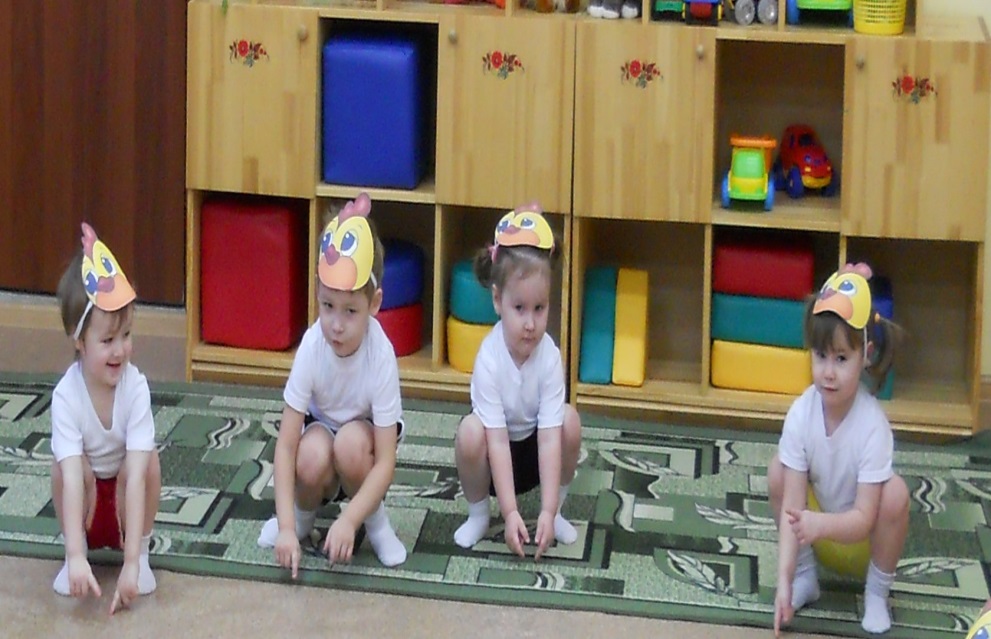 Выполнила: воспитатель Баринова А. И.2014 годЦель: Упражнять детей в ходьбе и беге, развивать умение действовать по сигналу воспитателя. Приучать детей выполнять упражнения в соответствии с произносимыми словами. Вызвать у детей желание участвовать в утренней гимнастике. Материалы: бубен, маски цыплят по количеству детей, маска курицы для воспитателя.СодержаниеВоспитатель: Ребята, сегодня вы будете моими цыплятами, а я буду ваша мама – Курочка.«Вышла курочка гулять свежей травки пощипать, а за ней ребятки желтые цыплятки».Ходьба в колонне по одному.«Торопятся цыплята, бегут за мамой курицей». Легкий бег друг за другом (30 секунд).«Пришли цыплята на лужок, встали в кружок».Ходьба и построение в круг.«Машут крыльями цыплятки вверх-вниз».И. п.: стать прямо, ноги слегка расставить, руки опустить.Поднять руки в стороны и махать ими «вверх-вниз». Повторить 4-5раз.«Муха грудку кусает, прогоним её крылышками».И. п.: стать прямо, ноги слегка расставить,  махом вынести руки вперёд и хлопнуть перед собой в ладоши, опустить руки вниз. Повторить 4-5 раз.«Кто-то зёрнышки рассыпал.  Поклюём их.   Цыплятки присели низко-низко и клюют зёрнышки».Присесть и стучать кончиками пальцев о пол.«Встали цыплятки».  Встают, выпрямляются.  Повторить  5 раз.«Развеселились цыплята, прыгают по лужайке».И. п.: стать прямо, ноги вместе, руки опустить. Подпрыгивание на месте на двух ногах. Повторить 5 раз.«И повела мама – Курочка цыплят домой».Ходьба.